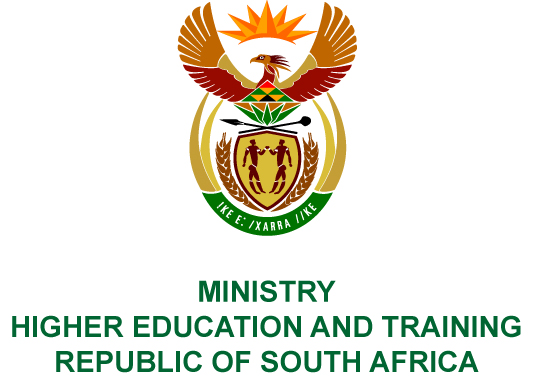 Private Bag X893, Pretoria, 0001, Tel (012) 312 5555, Fax (012) 323 5618Private Bag X9192, Cape Town, 8000, Tel (021) 469 5150, Fax: (021) 465 7956	Memorandum from the Parliamentary OfficeNATIONAL ASSEMBLY FOR WRITTEN REPLYQUESTION 1021DATE OF PUBLICATION OF INTERNAL QUESTION PAPER: 29/03/2018(INTERNAL QUESTION PAPER NO 10 OF 2018)Ms N Nolutshungu (EFF) to ask the Minister of Higher Education and Training:(a) What number of institutions of higher learning have a healthcare facility and (b) for each of the specified institutions, (i) what is the name of the institution, (ii) what services are offered, (iii) what is the cost of the service and (iv) what number of employees is providing the service in each profession?					NW1114EREPLY:All 26 universities have healthcare facilities.(b)(i)-(ii)	There are 73 healthcare facilities across the 26 institutions. Their names and  services offered are as follows:The University of Mpumalanga is one of two new universities where the construction of its Campus Clinic was completed at the end of 2017 and the facility is not yet operational. The University has an arrangement with the Mpumalanga Department of Health which provides mobile clinic services at the Mbombela Campus once a month and a contract with ER24 for the provision of emergency medical services at the Mbombela and Siyabuswa Campuses. In January 2018, the University appointed a Student Counsellor who provides counselling services to students at the Mbombela and Siyabuswa Campuses.(iii)	The cost of offering healthcare services at the twenty-five universities is 
R 185 878 367. (iv)	The number of employees providing the services in each profession is as follows:34 x Medical Doctors;166 x Nurses;26 x Paramedics;12 x HIV/AIDS Counsellors;16 x Other Counsellors;8 x HIV/AIDS Co-Ordinators/Officers;1 x Physiotherapist;4 x Social Workers;14 x Health Promoters;2 x First Aiders;3 x Medical Assistants;2 x Psychiatrists;20 x Psychologists;3 x Employee Assistance Programme Specialists; and1 x Radiation Protection Officer.(b)(i) Institution (b)(i) Name of the facility(b)(ii) Services offeredNorth West UniversityHealth Care Centre (Mahikeng Campus) Health Care Centre (Potchefstroom Campus) Health Care Centre (Vaal Triangle Campus)Primary Health Care Chronic Disease Management Antenatal ClinicFamily Planning ClinicTB ClinicNelson Mandela UniversityNorth Campus Health Services South Campus Health ServicesSecond Avenue Campus Health ServicesMissionvale Campus Health ServicesGeorge Campus Health ServicesPrimary Health Care  Occupational Health Care First Aid TreatmentReproductive Health CareComprehensive HIV/AIDS CareCape Peninsula University of TechnologyBellville Campus ClinicCape Town Campus ClinicMowbray Campus ClinicWellington Campus ClinicPrimary Health CareEmergency CareReproductive Health CareReferral ServicesHealth PromotionVoluntary Medical Male CircumcisionHIV/AIDS CareWalter Sisulu UniversityButterworth Clinic Buffalo City Clinic (Three Clinics: Potsdam, Chiselhut and College Street)Queenstown Clinic Mthatha Clinic (Two Clinics: Nelson Mandela Drive and Zamukulungisa)Primary Health CareFamily PlanningHIV/AIDS CareEducational Programmes/Campaigns Gender-Based Violence Educational Programmes and Counselling  University of VendaCampus Health Clinic (Thohoyandou)Primary Health Care HIV/AIDS Testing ServicesEmergency Medical ServicesPeer Education ProgrammesUniversity of the WitwatersrandBraamfontein Campus ClinicParktown Campus ClinicFree Services Reproductive Health Services HIV/AIDS Counselling and TestingManagement of STIsVoluntary Medical Male CircumcisionEmergency Medical CareWellness ProgrammesPaid ServicesPrimary Nurse Clinician (Treatment of minor ailments)Medical Doctor (Students and Staff on medical aid)Vaccination programmesReferral for treatment of chronic medical conditionUniversity of Cape TownStudent Wellness Service Clinic (Lower Campus)Upper Campus Clinic (Satellite)HIV/AIDS Counselling and Testing Centre Hiddingh Campus Service (Satellite)Triage ServiceClinical and Diagnostic Assessment Diagnosis FormulationCurative CareTreatment and Basic MedicationReferralsFollow-up CareHIV/AIDS Testing, Counselling and Treatment Health Promotion and Advocacy Individual and Group PsychotherapyPsychoeducationMental Health Training, Advocacy and AwarenessUniversity of the Free StateBloemfontein Campus ClinicQwaqwa Campus ClinicPrimary Health Care HIV/AIDS Health ServicesPre-Exposure ProphylaxisFamily PlanningUniversity of LimpopoStudent Health and Wellness CentreStudent Counselling CentrePrimary Health CareHealth PromotionReferral ServicesPsychological and Emotional CareSefako Makgatho UniversityCampus Health Clinic 
(Ga-Rankuwa)Primary Health CareHIV/AIDS Testing and CounsellingStudent VaccinationHealth Care PromotionFamily PlanningVaal University of TechnologyCampus Health Clinic (Vanderbijlpark)Primary Health CareHealth PromotionDisease Awareness and PreventionFamily PlanningHIV/AIDS CareEmergency Medical ServicesUniversity of KwaZulu-NatalPietermaritzburg Campus Health ClinicHoward College Campus Health ClinicWestville Campus Health ClinicEdgewood Campus Health ClinicMedical School Campus Health ClinicPrimary Health CareManagement of STIsReproductive Health ServicesEmergency Medical ServicesHIV/AIDS CareHealth Awareness, Prevention and PromotionSexual AssaultMental Health CareMangosuthu University of TechnologyCampus Health ServicesPrimary Health CareSexual and Reproductive Health Services Occupational Health ServicesHealth Promotion and Disease PreventionHIV/AIDS Counselling and TestingCentral University of TechnologyCUT Medical ClinicPrimary Health CareFamily PlanningManagement of STIsHIV/AIDS Care TB TreatmentER 24 Services on callUniversity of PretoriaHatfield Student Health ClinicOnderstepoort Student Health ClinicGroenkloof Student Health ClinicMamelodi Student Health ClinicPrinshof Student Health ClinicPrimary Health CareDoctor’s ClinicEmergency Medical ServicesDietary ConsultationsFree Eye TestingScreening and Monitoring of Chronic Conditions.Health Education and PromotionHealth and Wellness Awareness HIV/AIDS Voluntary Counselling and TestingLifestyle and Reproductive Health Preventative ImmunizationPregnancy Counselling ReferralAntiretroviral Treatment Referral and SupportUniversity of ForthareAlice Health Care CentreEast London Health Care CentrePrimary Health CareManagement of AsthmaScreening and Referral of other Chronic ConditionsTB Screening and ReferralReproductive Health CareHIV/AIDS TestingMedical Doctor's Services (East London Campus only)University of Zululand:Kwa-Dlangezwa Campus Health ClinicRichards Bay Campus Health ClinicPrimary Health Care (PHC)Reproductive Health CareCancer ScreeningEmergency Medical ServicesHIV/AIDS and ARTS and PrEP rolloutPsychosocial SupportTB and STI screeningUniversity of the Western CapeCampus Health and Wellness CentreCentre for Student SupportPhysiotherapy ClinicBiokinetics ClinicFamily Planning Treatment of STI’s HIV/AIDS Voluntary Counselling and Testing Post Exposure Prophylaxis in Rape VictimsDiagnosis and Management of Common (day-to-day) Medical Ailments Health Awareness, Education and Mass Screening ProgrammesCare of Injuries on Duty   Provision of medical care, support and assistance to UWC athletes and eventsEmergency Medical ServicesTesting of HIV/TB infections.Voluntary Medical Male CircumcisionMental HealthTrauma/Crisis SupportSpecialised support to 245 students with chronic medical conditions; hearing, mobility and visual impairmentsPsychological Counselling and Trauma SupportUniversity of JohannesburgCampus Health Service (Auckland Park)Campus Health Service (Bunting)Campus Health Service (Doornfontein)Campus Health Service (Soweto)Primary Health CareHIV/AIDS Testing ServiceReproductive Health ServiceHealth PromotionScreening of Chronic DiseaseTravel HealthHealth Risk ManagementMedical Surveillance of employeesTravel MedicineFood SafetyExecutive HealthEvent Medical Risk managementDisaster Risk ManagementRadiation Risk Management.University of South AfricaCampus Health Clinic (Muckleneuk)Campus Health Clinic (Florida)Primary Healthcare ServicesHIV/TB/STI’s ScreeningMedical Emergency Response/AssistanceTshwane University of TechnologyHealth and Wellness (Pretoria West Campus)Health and Wellness (Soshanguve South Campus)Health and Wellness (Ga-Rankuwa Campus)Health and Wellness (eMalahleni Campus)Health and Wellness (Mbombela Campus)Health and Wellness (Polokwane Campus)Primary Health CareHIV/AIDS Testing and SupportUniversity of Fort HareHealthcare CentreCounselling CentrePrimary HealthcarePsychological and Mental Health Services  Stellenbosch UniversityStellenbosch Campus Health ServicesTygerberg Campus Health ServicesFamily PlanningGeneral MedicineSports MedicineOccupational Health CareTravel MedicineHealth and WellnessHIV/AIDS CareDurban University of TechnologyIsolempilo Clinic (Brickfield Campus)Isolempilo Clinic (City Campus)Isolempilo Clinic (Ritson Campus)Isolempilo Clinic (Steve Biko Campus)Primary Health Care Treatment of STI’sHIV/AIDS Counselling and TestingEmergency CareChronic Conditions' Support (e.g.: TB)Health Information and DisseminationPap SmearsImmunisationVoluntary Medical Male CircumcisionLGBTIQ Friendly ServicesFamily PlanningUniversity of MpumalangaCampus Clinic (not yet operational)Primary Health Care (through Mpumalanga Department of Health)Student CounsellingSol Plaatje UniversityStudent Health and Wellness CentrePrimary Health CareStudent CounsellingHIV/AIDS Counselling and TestingFamily Planning